Risk Register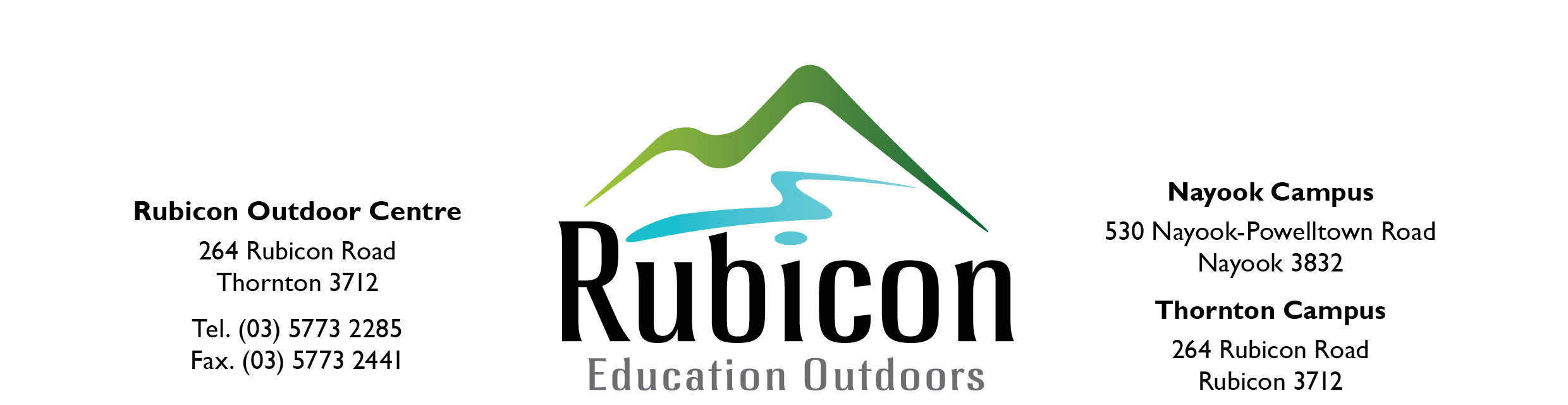 Vehicular Transportation of Students DET Acceptability ChartNote:1. The indicative frequency may be relevant when assessing risk related to repeated activities or when objectives are to be delivered over discrete period of time but should not be the sole basis for assessment.2. Likelihood may also involve consideration of exposure (e.g. if you live in a glass house you may be more prone to broken window)Identified Potential Threats and HazardsDescription of RiskCurrent Risk Control Measures Implemented at our SchoolRisk Rating(Refer to OHS Risk Management Procedure)Risk Rating(Refer to OHS Risk Management Procedure)Risk Rating(Refer to OHS Risk Management Procedure)Treatments to be Implemented  Measures to be taken by our school to eliminate or reduce impact of the riskRevised Risk Rating After implementing TreatmentsRevised Risk Rating After implementing TreatmentsRevised Risk Rating After implementing TreatmentsIdentified Potential Threats and HazardsDescription of RiskCurrent Risk Control Measures Implemented at our SchoolConsequenceLikelihoodRisk LevelTreatments to be Implemented  Measures to be taken by our school to eliminate or reduce impact of the riskConsequenceLikelihoodRisk LevelOperating EnvironmentDescription:There is a risk of accident due to weather conditions.Causes:Hit by lighteningBushfireFlooding/rising waterPoor visibilitySnow Monitor weather and warnings prior to and  during activitiesDevelop alternative route, escape routes and shelter locationStaff trained and aware of severe weather eventsMajorUnlikelyMediumOperating Environment(Alpine Winter)Description:There is a risk of accident due to Slippery adverse conditions.Causes:SnowIceWhite outInexperienced other driversVehicle must carry winter driving kit (See resource coordinator)Fit snow chains when directed or when conditions dictateStaff trained in hazardous area driving for all Alpine destinations except Lake Mtn.Avoid towing a trailer behind bus.MajorUnlikelyMediumOperating EnvironmentDescription:There is a risk of injury occurring while moving in and around the vehicleCauses:Vehicle runs into someoneInjury resulting from body part being outside of vehicleHitting head getting into/out of vehicleTripping getting into/out of vehicleInadequate restraint inside vehicleParticipants informed about the requirement to wear seatbeltsParticipants to keep all body parts inside the vehicle whilst movingDriver to be aware of people around the vehicleParticipants warned about the risk of injury whilst getting into/out of vehicle when necessary ie icy, wet or loose surfaces.ModerateUnlikelyMediumOperating EnvironmentDescription:There is a risk of injury due to other road trafficCauses:Vehicle or driver in dangerous position while chain fitting, performing maintenance or stopped for any other reasonWhen required, the vehicle will be stopped in a position that is far enough off the road to avoid other road traffic and where practical will be visible from a distance of at least 200m. Traffic cones or reflectors should  be positioned on the road to aid visibilityModerateRareLowDriver BehaviourDescription:There is  a risk of injury  due to vehicle accidentCauses:Not driving to conditionsVehicle malfunctionInexperienced drivingInexperience driving with trailersDrivers should drive appropriately for the conditions of the road at the timeDrivers to adopt defensive practice’s 2-3 second rule, make their vehicle visible, keep eyes moving.Vehicles will be appropriately maintained, checked prior to each day’s use and drivers will report any defects as soon as they are detectedInexperienced drivers will take appropriate precautions to ensure their safety and that of their passengers. This may include having an experienced driver with them in the vehicleDrivers will attempt as best as possible to avoid other road usersDrivers will be aware of possible wildlife crossing, especially in rural areas at night, and drive appropriatelyMajorUnlikelyMediumDriver FatigueDescription:There is  a risk of injury  due to driver fatigue and or distractionCauses:Driver distraction – fatigue, eating or drinking, using UHF radio, loud studentsNot driving to conditionsDrivers should ensure that they are adequately rested prior to drivingDrivers should eat and drink prior to commencing drivingDriving should stop at regular intervals for food, drink and rest stops https://www.nhvr.gov.au/safety-accreditation-compliance/fatigue-management/work-and-rest-requirements/standard-hours Filling out log books in accordance with National Heavy Vehicle Regulator. https://www.nhvr.gov.au/safety-accreditation-compliance/fatigue-management/work-diaries-and-record-keeping/work-diaries Where possible another staff member should be  present in the vehicle to manage student behaviourDrivers should drive appropriately for the conditions of the road at the timeSevereRareMediumWildlife on RoadDescription:There is  a risk of accident/injury  due to striking wildlifeCauses:Wildlife on roadDrivers will be aware of possible wildlife crossing, especially in rural areas at night, and drive accordinglyItems inside vehicleDescription:There is a risk of injury due to incorrectly stowed equipmentCauses:Incorrectly stowed itemsEquipment not strappedItems in vehicle when passengers are also travelling in vehicleAll equipment that may cause injury will be securely packed into vehiclesPassengers will not travel in the back of vehicles with unsecured equipment ModerateRareLowMechanical EnvironmentDescription: Accident or breakdown due to faulty mechanical componentsCauses: Bus not regularly checked Drivers not recording defect  information in maintenance bookBefore departure drivers to visually check general condition of vehicle, tyres, and fuel.Weekly vehicle checks conducted in accordance with school check sheet.Weekly vehicle check to be filled out and filedDrivers to report any defects and record information in maintenance bookIf defect can’t be rectified and deems vehicle unsafe it will be removed from service until repair can be effectedVehicles to undergo annual bus safety check by a licensed testerMajorRareMediumVehicle IncidentDescription: Vehicle stuck or unable to proceed due to environmental conditions and lack of appropriate equipmentCauses: Not carrying items such as snow chains, chocks etc.Drivers to check operational equipment that may be needed for intended route is in the vehicle. i.e. drag chains, snatch straps, first aid kit.Vehicles traveling to alpine environments must check and  take the equipment as listed in the snow folder Drivers trained to correctly use vehicle operational equipmentMinorPossibleMediumHazardous Chemicals and Dangerous GoodsDescription:There is a risk of injury or illness due to exposure of these items.Causes:Inhalation of fuel vapourInhalation of dangerous exhaust fumesRefuelling station well ventilated and located away from main buildingsVehicles should be in well ventilated areas when runningMinorRareLowManual HandlingDescription:There is a risk of injury from inadequate manual handlingCauses:Loading/unloading heavy items from vehiclesTrailer handlingEnsure load size are less than 20kgHave at least two people carry heavy loadsMaintain adequate manual handling techniquesAlways use the jockey wheel when moving trailersMinorPossibleMediumPre- Existing Medical ConditionsCauses:Injury or illness due to a pre-existing medical condition Staff to be aware of students medical summary sheets containing information from medical formsStaff to ask students on arrival if there are any further medical issues they should be aware ofParticipants should be informed to participate within their limitations and carry any required medicationsStaff to monitor that participants are acting within their stated limitationsMajorRareMediumExtreme = Intolerable(without ExecutiveOversight)Immediately consider whether this activity should cease. Any decision to continue exposure to this level of risk would be made at Executive Officer level, would be subject to comprehensive analysis to generate a detailed risk treatment plan and be the subject of on-going oversight and high level review.High = Tolerable(with continualManagementreview)Consider whether this activity should continue. This decision would normally be made at senior levels, would be based on detailed analysis to generate a risk treatment plan and be subject to on-going review to ensure treatments remain effective and the benefits balance the risk.Medium = Tolerable(with frequent riskowner review)Exposure to the risk may continue provided it has been appropriately assessed, has been mitigated to As Low As Reasonably Practical (ALARP) and is subject to frequent review to ensure the risk analysis and treatment remain valid. Permanent/long term actions to reduce the risk should be considered.Low = Acceptable(with periodicreview)Exposure to this risk is acceptable but is subject to periodic review to ensure the risk does not increase and evolving treatment(s) or accepted standards do not vary.ConsequenceConsequenceConsequenceConsequenceConsequenceInsignificantMinorModerateMajorSevereLikelihoodAlmost CertainMediumHighExtremeExtremeExtremeLikelihoodLikelyMediumMediumHighExtremeExtremeLikelihoodPossibleLowMediumMediumHighExtremeLikelihoodUnlikelyLowLowMediumMediumHighLikelihoodRareLowLowLowMediumMediumLikelihoodDescriptionIndicative FrequencyAlmost Certain(>95%)Expected to occurProne to occur regularlyIs anticipated for each repetition of the activity or eventLikely(66 - 95%)Probably will occur(“no surprise”)May be anticipated multiple times over a period of timeMay occur once every few repetitions of the activity or eventPossible(26 – 65%)May occur at some stageMay occur several times across DEECD or a region over a period of timeUnlikely(5 – 25%)Would be surprisingMay occur somewhere within DEECD over an extended period of timeRare(<5%)May never occurMay occur somewhere, sometime (“once in a life time / once in a hundred years”)ConsequenceHealth and Safety Consequence DescriptionInsignificantFirst aid only – no measurable impact or lost timeMinorMedically treated injuryPeer support for stress eventModerateHospital treatment (outpatient), less than 3 days lost timeStress event requiring professional supportMajorLong term injury or illness (hospital admission)Possible permanent disabilityStress event requiring clinical supportSevereFatality and/or permanent disabilityStress event requiring extensive clinical support for multiple individuals